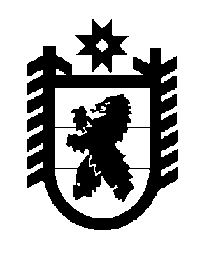 Российская Федерация Республика Карелия    ПРАВИТЕЛЬСТВО РЕСПУБЛИКИ КАРЕЛИЯРАСПОРЯЖЕНИЕот  28 декабря 2016 года № 984р-Пг. Петрозаводск 	Одобрить Дополнительное соглашение к Соглашению между Федеральной службой по труду и занятости и Правительством Республики Карелия о реализации мер, направленных на снижение неформальной занятости в Республике Карелия, от 4 июня 2015 года № 67/2015 (л) и поручить подписать его заместителю Премьер-министра Правительства Республики Карелия Улич Валентине Васильевне.           Глава Республики Карелия                                                                  А.П. Худилайнен